aZorka – JátékmadáraZorka hamarosan óriási mérföldkövet pipálhat ki élete első nagylemezével, amelyre nem is találhatott volna jobb hónapot, mint a hideg, költői és mégis reményteljes február.A ’Játékmadár’ című lemez az öngyógyítás és kísérletezés jegyében született, az album címadó dala pedig egy sokat sejtető, vizuális aláfestéssel együtt debütál.Kortárs, női zeneszerző, vagy egy húszas éveit elemző lány - akárhogy is aposztrofáljuk aZorkát, igazi művészet az, ahogy szavakat hív életre a zene érzéki frekvenciáin keresztül ezzel egyedi univerzumokat teremtve. Az év végén Blahalousianaval együtt turnézó és Kollár-Klemencz Lászlóval közös estet tartó énekesnő a „Cseresznyeszezon” után újabb lemez előfutárral jelentkezik, amely egy olyan témát tesz elfogadhatóbbá szövegvilágával és tapadós dallamaival, mint az óriási tabuként kezelt, mégis úton-útszélen jelenlévő elmúlás.„A depresszióról, halálvágyról szól a dal, és az ebben való kimerülésről. Sokat agyaltam, merjek-e ennyire nehéz témát hozni, de végül rájöttem, hogy csak így mutathatok hiteles összképet” – mesélte az előadó, aki a rendezővel, Makk Vatával közösen egy találó, szöveges videót álmodott meg: „A „Játékmadár” szövegéhez kapcsolódtam ezzel a rövid képpel: az évek során nehézséget okozott elfogadni a ‘sötétebb’ oldalam, de rá kell jönnöm, hogy ez is az én részem, ez is én vagyok.”Ahogy a február 9-ére tervezett LP legtöbb szerzeményén, a „Játékmadár” producere ezúttal is Somody Áron (Azahriah, Nági, OHNODY, kristoaf) volt, egyben ő felelt a mix- és masteringért.„Ahogy születtek az új dalok, egy erős koncepció is kirajzolódott: az öngyógyítás egy-egy különböző fázisát akartam megjeleníteni a számokkal. Újítgattam a szövegírással is, megpróbáltam hangsúlyosabb refréneket írni, amik egyfajta konklúziói a teljes szövegnek. A zeneszerzés Jancsó Gáborral zajlott, aki a Hangfoglaló Programban a mentorom is volt, illetve egy-kétszer a zenekarom tagjaival írtunk meg (Berek Dániel, Perger Péter) az akkordokat. A szövegeket pedig szokás szerint én szereztem” – mondta aZorka, aki a Gólyában ráadásul lemezbemutató koncertet tart 2024. február 24-én. YouTube videó megtekintése itt.Sajtókapcsolat:info@magneoton.huEredeti tartalom: Magneoton Music GroupTovábbította: Helló Sajtó! Üzleti SajtószolgálatEz a sajtóközlemény a következő linken érhető el: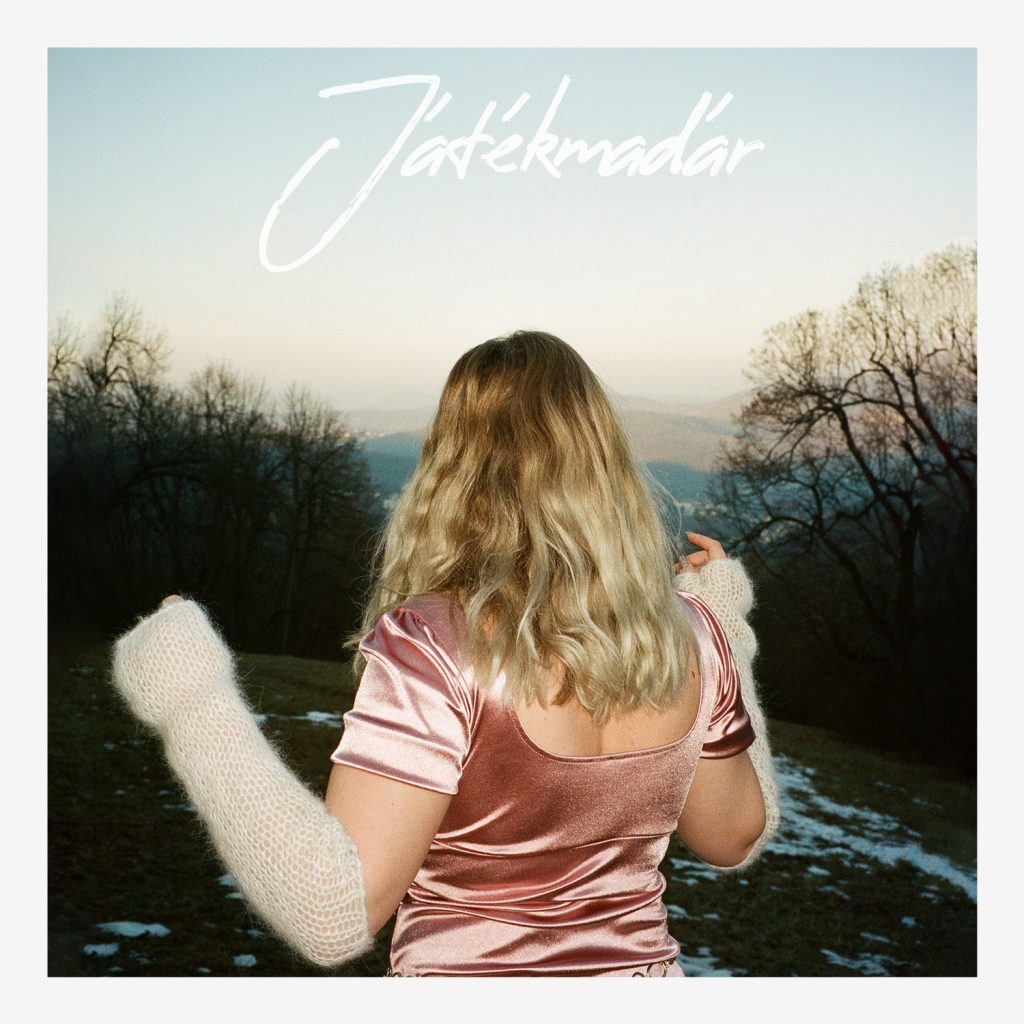 © Magneoton Music Group